« Als in een Droom »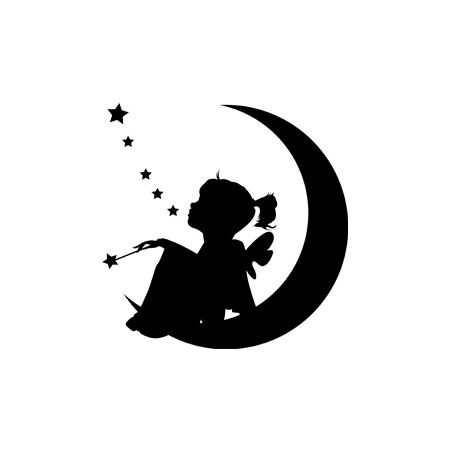 « Comme dans un Rêve »De schriftelijke overeenkomstDE CONTRACTERENDE PARTIJEN DE ORGANISATOR Naam van de directrice : QUINTIN GAËLLENatuurlijke persoonGSM : 0478/04.28.05Tel : 02/660.74.03Rechtsvorm : BVBABTW : 0826.763.464Bankgegevens ; (IBAN)  BE98 1431 2252 9693Van de kinderopvanglocatie « Comme dans un Rêve » « Als in een droom »Adres : Zwartkeeltjeslaan 5, 1160 OudergemHet volgende is overeengekomen tussen mevrouw Quintin Gaëlle, directrice van een Kinderhuis enDE CONTRACTHOUDER De heer/mevrouw....................................................................................................................................................Thuisadres.................................................................................................................................................................Beroep.......................................................................................................................................................................Gsm............................................................................................................................................................................Identificatiegegevens van het op te vangen kindNaam van het kind (voornaam en achternaam) ..................................................................................................Geboren (geboortedatum en geboorteplaats) .....................................................................................................Deze schriftelijke overeenkomst wordt afgesloten tussen bovenvermelde partijen voor de opvang van (zijn/haar/hun) kind (naam) . . . . . . . . . . . . . . . . . . . . . . . . . . . . . . . . . . . . . . . . . . . .  in de bovenvermelde kinderopvanglocatie, en dit volgens de bepalingen in deze overeenkomst.DUUR VAN DE SCHRIFTELIJKE OVEREENKOMST Datum van binnenkomst............................................................................................................Datum van vertrek.......................................................................................................................OPENINGSTIJDEN : Uiterlijk van 7.30 tot 18.30 uur, van maandag tot en met vrijdag.HET OPVANGPLAN HET PEDAGOGISH BELEIDDe opvang voldoet aan de regelgeving van Kind en Gezin, stelt een schriftelijke overeenkomst op en levert een kopie aan de ouders. De schriftelijke overeenkomst is onderworpen aan voorafgaand overleg met de ouders.Voor meer informatie bijgevoegd kunt u het huishoudelijk reglement raadplegen.BETALINGSMOGELIJKHEDENINSCHRIJVINGSPRIJS of WAARBORG :In de wens van een inschrijving in de opvang, kunnen de ouders op kennismakingsgesprek komen om hun kind in de kinderopvang te registreren. Zij vermelden met name : welke dagen in de week en welke uren ze opvang nodig hebben de vermoedelijke startdatum  De kinderopvang geeft aan de ouders het huishoudelijk reglement en de schriftelijke overeenkomst (het contract) mee. Deze documenten moeten ondertekenend worden. Het huishoudelijk reglement voor ontvangst en kennisname. De schriftelijke overeenkomst voor akkoord. Vanaf dat moment wordt ook aan de ouders gevraagd om een forfaitaire voorschot (waarborg) te betalen. Dit garandeert de ouders een plaats in de kinderopvang en om ervoor te zorgen dat de financiële verplichtingen van de ouders tijdens het verblijf van het kind naar behoren worden nagekomen. De waarborg komt overeen met het maximum van één maand van ontvangst, berekend op basis van de gevraagde aanwezigheid, en zal aan het einde van de opvang van het kind in mindering worden gebracht als aan alle verplichtingen is voldaan of als de opzegtermijn van het kind in geval van overmacht niet binnen een termijn van niet meer dan 3 maanden kan plaatsvinden. De laatste maand betallen ouders niet, hiervoor wordt de waarborg gebruikt.De reserveringswaarborg zal worden terugbetaald als er zich problemen voordoen tijdens de zwangerschap en dit enkel met een medisch attest. De waarborg zal ook worden terugbetaald als de einddatum van het kinderdagverblijf aanbreekt.In alle andere gevallen van onttrekking zal de garantie niet worden terugbetaald.De registratie van het kind mag niet worden geweigerd op grond van sociale, seksuele of andere grond.De ouders bevestigen de datum van aankomst van het kind uiterlijk 3 maanden voor zijn aankomst. Bij registratie in overeenstemming met dit hoofdstuk wordt ouders gevraagd zich af te melden voor het ontvangen van omgevingen waar ze een aanvraag in behandeling zouden hebben.BETALEN VOOR KINDEROPVANG | KOSTEN VAN ZORG :Prijs: Afhankelijk van de gekozen verblijfswijze: Opvangplan: Gelieve een keuze te maken tussen de volgende opties ; indien u kiest voor minder dan 5 dagen, gelieve dan de specifieke dagen te vermelden waarop u opvang wenst voor het kind.5 dagen/week = 895€4 dagen/week = 810€ :______________________________________________________________3 dagen/week = 715€ :______________________________________________________________2 dagen/week = 610€ :______________________________________________________________2 dagen en half = 645€ : ____________________________________________________________Reductie voor het 2de kind :5 dagen/week = 805€4dagen/week = 730€ : ______________________________________________________________3 dagen/week = 645€ : ______________________________________________________________2 dagen/week = 485€ : ______________________________________________________________2 dagen en half = 550€ : _____________________________________________________________FINANCIËLE VOORWAARDEN« het opvang tarief » ,afhankelijk van de aanwezigheid (voltijds of halftijds).Het te betalen bedrag is « all-in », het is te zeggen dat alles wordt voorzien in het kinderdagverblijf met uitzondering van het poedermelk, speciale voeding of dieetvoeding en de pampers.      Inbegrepen :  	-De maaltijden (middagmaal, vieruurtje en snacks)			-De "overige" en exploitatiekosten.			-De activiteiten en het nodige materiaal. De tarieven kunnen op elk moment herzien worden.Als de prijs wijzigt, word u drie maanden opvoorhand schriftelijk geïnformeerd.De maandelijkse betaling aan het kinderdagverblijf is een vast bedrag voor de 12 maanden van het jaar of uw kind aanwezig is of niet.Het bedrag van de afwezigheid is niet terugbetaalbaar of overdraagbaar naar de volgende maand.  (Uitzondering : in geval van langdurige ziekte (één maand of langer). Dit zal enkel worden toegepast indien u een medisch attest kan voorleggen. Het medisch attest moet worden afgegeven binnen de 3 werkdagen na de afwezigheid. De ouders betalen dan een halve maand.)BIJKOMENDE KOSTEN ?In geval van vertraging voor het ophalen van uw kind (18u30 max), zal er een boete moeten worden betaald van 10 euro per begonnen kwartier, dit vanaf 18u31.Alle vertragingen (betalingen en ophalen van uw kind) zullen u per brief worden meegedeeld aan het einde van elke maand.BETALINGSWIJZEDe opvangkosten van uw kind zijn te betalen voor elke 5de van de maand, dit dient te gebeuren op de zichtrekeningZichtrekeningnummer : BE98 1431 2252 9693Opgepast  Vanaf de 6de dag van de maand zal er u een boete van 5 euro per dag worden aangerekend.Vanaf de 15de dag van de maand, zal het kinderdagverblijf zich het recht toe-eigenen uw kind niet langer meer op te vangen. De opvangsovereenkomst zal zonder voorafgaande kennisgeving worden beëindigd.Wij danken u bij voorbaat om de uiterste betaaldata te respecteren. Dit vergemakkelijkt het werken voor ons en laat ons toe om in de beste omstandigheden te werken.Belastingvermindering i.v.m. kinderopvangVolgens de Tax Code kunnen ouders de kosten die ze maken voor de opvang van hun kinderen jonger dan 12 jaar in mindering brengen van hun belasting. Hiervoor geeft de opvang een ingevuld fiscale attest volgens het model van K&G.De opvang zal dit attest tijdig online versturen naar Belcotax-on-web.WETTELIJKE TOEGESTANE MODALITEITEN TOT WIJZIGING VAN DE PRIJSAls de prijs wijzigt, word u drie maanden opvoorhand schriftelijk geïnformeerd.MODALITEITEN OM HET OPVANGPLAN TE WIJZIGENIndien de ouder het aantal opvangdagen per week wenst te verlagen, dient hij een opzeg van 3 maanden te doenIndien in het omgekeerde geval, de ouder het aantal opvangdagen per week wenst te verhogen, dient hij dit te melden aan de directrice. Deze zal prioriteit geven aan het kind om vaker opgevangen te worden van zodra mogelijk. ONTVANGSTVOORWAARDENKinderen worden van maandag tot en met vrijdag van 7.30 tot 18.30 uur verwelkomd.Het kind moet het ontbijt hebben gehad voordat het bij de opvang aankomt. Om organisatorische redenen komt het kind uiterlijk vóór 10 uur aan.Als dit niet het geval is, wordt u verzocht de kinderopvang telefonisch te informeren vóór 8.30 uur of de dag ervoor.In geval van overmacht (zoals een bezoek aan de arts, een bloedonderzoek in de ochtend, enz.) moeten ouders de gastomgeving op dezelfde dag zo snel mogelijk of de dag ervoor telefonisch op de hoogte stellen. AANPASSINGPERIODE | WENNEN De aanpassingperiode is een moment dat het mogelijk maakt nieuwe banden te leggen tussen het kind en de professional, tussen de ouders en de professional, tussen het kind en de andere kinderen die welkom zijn. Investeren in deze eerste momenten van de kinderopvang is een essentiële voorwaarde voor het welzijn van iedereen.De kinderopvang voorziet 5 dagen voor deze periode van kennismaking binnen 15 dagen voorafgaand aan de definitieve binnenkomst van het kind, geleidelijk aan met en zonder zijn ouders, om de overgang tussen de leefomgeving en de omgeving van opvang te vergemakkelijken.Dit aantal kan geleidelijk worden verhoogd, afhankelijk van de behoefte van het kind of de ouder. De aanpassingsperiode is gratis.Aan het einde van deze periode treed de overeenkomst in werking.CONTACTGEGEVENS VAN HET GEZIN IN NOODGEVALLENWie contacteren als ouders niet te bereiken zijn of in een noodgeval (naam,adres en gsm nummer) :……………………………………………………………………………………………………………………………………………………………………………………………………………………………………………………………………………………SLUITINGSDAGENDe kinderopvang zal gesloten zijn op wettelijke feestdagen en voor variabele vakantieperioden.Als opvang houden wij alle ouders op de hoogte van onze sluitingsdagen. Hiervoor geven wij elk jaar een kalender met een overzicht van de sluitingsdagen. Dit geven we steeds in het begin van het jaar af aan alle ouders. Dit zowel via e-mail als op papier. OPZEGMODALITEITENOPZEG VAN DE SCHRIFTELIJKE OVEREENKOMSTBehalve in geval van ernstige wangedrag of niet-betaling van de kinderopvangkosten zal in het geval van een van de partijen schriftelijk een opzegtermijn van 3 maanden worden gevraagd in geval van definitief vertrek van het kind vóór het verstrijken van deze overeenkomst, per aangetekende post ten minste 10 dagen voor het einde van de maand voorafgaand aan het begin van de opzegtermijn.Dit bericht wordt van kracht op de eerste werkdag van de volgende maand. Deze kennisgeving kan worden gegeven door het management of oudersZWARE FOUT VAN ÉÉN VAN DE PARTIJENWIJZIGING VAN HET HUISHOUDELIJK REGLEMENT IN HET NADEEL VAN DE CONTRACTHOUDERAls het huishoudelijk reglement wijzigt in het nadeel van de contracthouder, afgezien van de kosten voor kinderopvang, dan heeft hij het recht om de schriftelijke overeenkomst op te zeggen zonder enige schade- of opzeggingsvergoeding. Dit moet binnen de twee maanden na de kennisname van de wijziging gebeuren. Waneer ouders meer dan een maand niet betalen, word de opvang eenzijdig gestopt. De waarborg wordt ingetrokken.REGELING BIJ HET NIET NALEVEN VAN DE OVEREENKOMST Niet verantwoordelijkDe opvang is niet verantwoordelijk voor de voedingsflessen en maaltijden die door de ouders worden bereid en naar de ouders worden teruggebracht, evenals voor het verlies van kleding en andere accessoires.VERZEKERINGENDe erkende kinderdagverblijf heeft alle vereiste verzekeringen afgesloten, inclusief operationele en infrastructurele verzekeringen. De kinderen zijn tijdens hun aanwezigheid in de opvang gedekt door de verzekering van de burgerlijke aansprakelijkheid van de ontvangende omgeving.Een dergelijke aansprakelijkheid kan echter slechts worden ingeroepen voor zover de schade die het kind heeft geleden het gevolg is van een fout of nalatigheid van de kinderopvang.Verzekering voor de burgerlijke aansprakelijkheid en Verzekering voor lichamelijke ongevallen van de opgevangen kinderen :  	Axa : 730529240Courtier Szygowski 13, chaussée de charleroi1060 Saint-Gilles02/537.97.97GDPRIk, ondergetekende ............................................................................ geef hierbij de toestemming aan het kinderdagverblijf "Comme dans un rêve", geleid door Quintin Gaëlle, gelegen te 1160 Oudergem, avenue des Taquets 5, om de afbeelding van mijn kind ................................................................ (naam kind) te gebruiken op een foto, video of andere digitale drager in al zijn publicaties, met inbegrip van publicaties op het internet, voor niet-commerciële doeleinden. Ik ben geïnformeerd dat ik op elk moment mijn recht op toegang tot de afbeelding kan uitoefenen om het gebruik ervan te controleren. Ik ben er ook van op de hoogte dat ik op elk moment mijn recht kan uitoefenen om mijn toestemming te corrigeren of in te trekken door contact op te nemen met het volgende e-mailadres: commedans1reve@gmail.comDe kinderdagverblijf garandeert dat alle bestaande regels gericht op de bescherming van ieders privacy, zoals vastgelegd in de wet van 30 juli 2018 betreffende de bescherming van natuurlijke personen in verband met de verwerking van persoonsgegevens, zullen worden nageleefd.RECHTSZAKENElk geschil dat niet op een minnelijke manier tussen de twee partijen wordt geregeld valt onder de jurisdictie van de rechtbank van het district van de zetel van de kinderopvang.Een kopie van het gerechtelijk besluit, inclusief het ouderlijk toezicht voor het kind moet worden overgemaakt in geval van scheiding of scheiding van de ouders.KLACHTDe opvang is onderworpen aan de controle van King & Gezin en voor elk probleemmet betrekking tot hun kind kunnen ouders contact opnemen met het volgende adres:Kind&Gezin 									Klachtdienst Kind & GezinDiestsepoort 6 postbus 56							Hallepoortlaan 273000 Leuven									1060 brusseltelefoon:016/21 05 11 								telefoon:02/ 533 14 14ONDERTEKENINGElke partij verklaart het contract, de procedureregels en het onderwijsproject te hebben gelezen en verbindt zich er derhalve toe deze te respecteren.Gemaakt in tweevoud elke partij die erkent zijn eigen ontvangen te hebben.Naam van de moeder : ........................................................Naam van de vader : ...........................................................De .......................................................................In Brussel.Handtekeningen voorafgegaan door “gelezen en goedgekeurd”Organisator									De contracthoudersBIJLAGE AAN DE OVEREENKOMSTDit Reglement is gekoppeld aan het huishoudelijk reglement van de kinderopvanglocatie, met als datumt              ( january 2022 ), geldt als bijlage van deze overeenkomst.					                